МУНИЦИПАЛЬНОЕ КАЗЕННОЕ ОБРАЗОВАТЕЛЬНОЕ            УЧРЕЖДЕНИЕ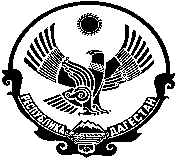 «ТУШИЛОВСКАЯ ОСНОВНАЯ ОБЩЕОБРАЗОВАТЕЛЬНАЯ ШКОЛА »КИЗЛЯРСКИЙ  РАЙОНРЕСПУБЛИКИ ДАГЕСТАН368825 с. Тушиловка                                                                                  тел:8-928-961-70-42                                 ПРИКАЗ№ 1/61-одот 28 августа 2019 года«Об утверждении локальных актов, регламентирующих деятельность МКОУ «Тушиловская ООШ»» В соответствии с Законом РФ «Об образовании», Типовым положением об общеобразовательном учреждении, Уставом МКОУ «Тушиловская ООШ», на основании решения Общего собрания трудового коллектива МКОУ «Тушиловская ООШ» (протокол № 1 от 28.08.2019г.) и педагогического совета (протокол №1 от 28.09.2019 г.), в целях регламентирования работы МКОУ «Тушиловская ООШ», а также для обязательного исполнения участниками образовательного процесса ПРИКАЗЫВАЮ: 1.Утвердить Положения и другие локальные акты школы (приложение №1) 2. Педагогическому коллективу МКОУ «Тушиловская ООШ» в своей деятельности руководствоваться настоящими Положениями. 3. Председателю профсоюзного комитета Ариповой Х.Я. в срок до 01.09.2019г. ознакомить всех работников общеобразовательного учреждения с настоящим Положениями. 4. Администратору официального сайта школы Смирновой Е.А. в срок до 10.09.2019 года разместить Положение на официальном сайте школы. 5. Контроль за исполнением настоящего приказа возложить на заместителя директор по учебно-воспитатательной работе Гребешкову С.Ю.Директор школы_____________/Смирнова Е.А./С приказом ознакомлена____________/Гребешкова С.Ю./С приказом ознакомлена____________/Смирнова Е.А./